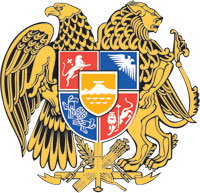 ՀԱՅԱՍՏԱՆԻ ՀԱՆՐԱՊԵՏՈՒԹՅԱՆ  ԿԱՌԱՎԱՐՈՒԹՅՈՒՆՈ  Ր  Ո  Շ  Ո Ւ  Մ9 մարտի 2023 թվականի N              - ԱԳԵՐԱԿԱ ՈԼՈՐՏՈՒՄ ԻՐԱԿԱՆԱՑՎՈՂ ՆԵՐԴՐՈՒՄԱՅԻՆ ԾՐԱԳՐԻ ՇՐՋԱՆԱԿՆԵՐՈՒՄ ՆԵՐՄՈՒԾՎՈՂ ՏԵԽՆՈԼՈԳԻԱԿԱՆ ՍԱՐՔԱՎՈՐՈՒՄՆԵՐԻ, ԴՐԱՆՑ ԲԱՂԿԱՑՈՒՑԻՉ ՈՒ ՀԱՄԱԼՐՈՂ ՄԱՍԵՐԻ, ՀՈՒՄՔԻ ԵՎ (ԿԱՄ) ՆՅՈՒԹԵՐԻ ՆԿԱՏՄԱՄԲ ՍԱԿԱԳՆԱՅԻՆ, ՄԱՍՆԱՎՈՐԱՊԵՍ, ՆԵՐՄՈՒԾՄԱՆ ՄԱՔՍԱՏՈՒՐՔԻՑ ԱԶԱՏԵԼՈՒ ԱՐՏՈՆՈՒԹՅՈՒՆԻՑ ՕԳՏՎԵԼՈՒ ՀԱՄԱՐ «ԱԼԵՔՍ ՏԵՔՍՏԻԼ» ՍԱՀՄԱՆԱՓԱԿ ՊԱՏԱՍԽԱՆԱՏՎՈՒԹՅԱՄԲ ԸՆԿԵՐՈՒԹՅԱՆ ԿՈՂՄԻՑ ՆԵՐԿԱՅԱՑՎԱԾ ՀԱՅՏԸ ԲԱՎԱՐԱՐԵԼՈՒ ԵՎ ԱՐՏՈՆՈՒԹՅՈՒՆԸ ԿԻՐԱՌԵԼՈՒ ՄԱՍԻՆ-------------------------------------------------------------------------------------------------------Ղեկավարվելով Հայաստանի Հանրապետության կառավարության 2015 թվականի սեպտեմբերի 17-ի N 1118-Ն որոշման պահանջներով` Հայաստանի Հանրապետության կառավարությունը   ո ր ո շ ու մ   է.1. Բավարարել «ԱԼԵՔՍ ՏԵՔՍՏԻԼ» սահմանափակ պատասխանատվությամբ ընկերության կողմից ներկայացված հայտը գերակա ոլորտում իրականացվող ներդրումային ծրագրի շրջանակներում ներմուծվող տեխնոլոգիական սարքավորումների, դրանց բաղկացուցիչ ու համալրող մասերի, հումքի և (կամ) նյութերի նկատմամբ սակագնային, մասնավորապես, ներմուծման մաքսատուրքից ազատելու արտոնությունից օգտվելու համար և սահմանված կարգով կիրառել համապատասխան արտոնությունը` համաձայն հավելվածի ներմուծվող տեխնոլոգիական սարքավորումների, դրանց բաղկացուցիչ ու համալրող մասերի, հումքի և (կամ) նյութերի նկատմամբ: 2. Սահմանել, որ՝ 1) սույն որոշման հավելվածում նշված են ներմուծվող տեխնոլոգիական սարքավորումների, դրանց բաղկացուցիչ ու համալրող մասերի, հումքի և (կամ) նյութերի նախնական արժեքները.2) «ԱԼԵՔՍ ՏԵՔՍՏԻԼ» սահմանափակ պատասխանատվությամբ ընկերության կողմից իրականացվող ներդրումային ծրագրի շրջանակներում տեխնոլոգիական սարքավորումների, դրանց բաղկացուցիչ ու համալրող մասերի, հումքի և (կամ) նյութերի ներմուծումն իրականացվելու է 2023 թվականի փետրվարի 8-ից մինչև 2027 թվականի փետրվարի 7-ը ներառյալ.3) ծրագրի իրականացման ժամկետ է սահմանվում սույն որոշումն ուժի մեջ մտնելուց հետո 4 տարի։ՀԱՅԱՍՏԱՆԻ ՀԱՆՐԱՊԵՏՈՒԹՅԱՆ                           ՎԱՐՉԱՊԵՏ			                                Ն. ՓԱՇԻՆՅԱՆ   Երևան       Հավելված        	   						          ՀՀ կառավարության 2023 թվականի						   	 						            մարտի 9-ի N           - Ա որոշմանՑ Ա Ն ԿԳԵՐԱԿԱ ՈԼՈՐՏՈՒՄ ԻՐԱԿԱՆԱՑՎՈՂ ՆԵՐԴՐՈՒՄԱՅԻՆ ԾՐԱԳՐԻ ՇՐՋԱՆԱԿՆԵՐՈՒՄ ՆԵՐՄՈՒԾՎՈՂ ՏԵԽՆՈԼՈԳԻԱԿԱՆ ՍԱՐՔԱՎՈՐՈՒՄՆԵՐԻ, ԴՐԱՆՑ ԲԱՂԿԱՑՈՒՑԻՉ ՈՒ ՀԱՄԱԼՐՈՂ ՄԱՍԵՐԻ, ՀՈՒՄՔԻ ԵՎ (ԿԱՄ) ՆՅՈՒԹԵՐԻՀԱՅԱՍՏԱՆԻ  ՀԱՆՐԱՊԵՏՈՒԹՅԱՆ  ՎԱՐՉԱՊԵՏԻ ԱՇԽԱՏԱԿԱԶՄԻ                        ՂԵԿԱՎԱՐ										Ա. ՀԱՐՈՒԹՅՈՒՆՅԱՆNNը/կԱՏԳ ԱԱ-ի ծածկագիրըԱնվանումըՏեխնիկական բնութագիրըՉափի միա-
վորըՔանակըԾագման երկիրըԱրտահանման երկիրըԱրժեքը 
(դրամ)Այլ տեղեկու-թյուններՀՈՒՄՔ ՈՒ ՆՅՈՒԹԵՐՀՈՒՄՔ ՈՒ ՆՅՈՒԹԵՐՀՈՒՄՔ ՈՒ ՆՅՈՒԹԵՐՀՈՒՄՔ ՈՒ ՆՅՈՒԹԵՐՀՈՒՄՔ ՈՒ ՆՅՈՒԹԵՐՀՈՒՄՔ ՈՒ ՆՅՈՒԹԵՐՀՈՒՄՔ ՈՒ ՆՅՈՒԹԵՐՀՈՒՄՔ ՈՒ ՆՅՈՒԹԵՐՀՈՒՄՔ ՈՒ ՆՅՈՒԹԵՐՀՈՒՄՔ ՈՒ ՆՅՈՒԹԵՐ1.5402330000Թելեր՝ համալիր սինթետիկ (բացի կարիթելերից) պոլիեթերայինՊոլիեթերային թելեր գուլպայի արտադրության համարկգ34 500Թուրքիա, Չինաստան, Լեհաստան, Իտալիա, ՍլովենիաԹուրքիա, Չինաստան, Լեհաստան, Իտալիա, Սլովենիա173 259 000  2.4805240000Ոչ կավճապատ թուղթ  և ստվարաթուղթ՝ գլանափաթեթներով կամ թերթերով, հետագա մշակում չանցած կամ անցած,      1 մ²-ի համար 150 գ կամ պակաս զանգվածով1 մ քառակուսու համար 150 գ կամ պակաս զանգվածով գլանափաթեթով թուղթ արտադրական թափոնների համարկգ18 000Թուրքիա, Չինաստան, Լեհաստան, Իտալիա, ՍլովենիաԹուրքիա, Չինաստան, Լեհաստան, Իտալիա, Սլովենիա39 657 600  3.4802552500Թուղթ տպագրության կամ գծագրական այլ նպատակներով օգտագործվող ոչ կավճապատ թուղթ և ստվարաթուղթ, 1 մ²-ի համար 60 գ կամ ավելի, բայց 75 գ-ից պակաս զանգվածով1 մ քառակուսու համար 60 գ կամ ավելի, բայց 75 գ-ից պակաս զանգվածով գլանափաթեթով թուղթ՝ տեքստիլ նյութերի վրա տպելու համարկգ23 000Թուրքիա, Չինաստան, Լեհաստան, Իտալիա, ՍլովենիաԹուրքիա, Չինաստան, Լեհաստան, Իտալիա, Սլովենիա22 169 700  4.3926909709Այլ արտադրատեսակներ՝ պլաստմասսայից և արտադրատեսակներ այլ նյութերից՝ նշված 3901–3914 ապրանքային դիրքերում Պլաստմասսայե կախիչներ հագուստի փաթեթավորման համար՝ պոլիմերային տոպրակներովկգ30 000Թուրքիա, Չինաստան, Լեհաստան, Իտալիա, ՍլովենիաԹուրքիա, Չինաստան, Լեհաստան, Իտալիա, Սլովենիա202 905 000  5.3920108909Պլաստմասսայից սալիկներ, թերթեր, թաղանթ ու շերտեր կամ ժապավեններ և այլն՝  ոչ ծակոտկեն և չամրանավորված, ոչ շերտավոր, ոչ հիմնաշերտով և համանման ձևով չմիացված այլ նյութերի հետ․ էթիլենի պոլիմերներից.        0,125 մմ-ից ոչ ավելի հաստությամբՊլաստմասսայե միաշերտ թաղանթ գլանափաթեթով չտպագրվածկգ11 500Թուրքիա, Չինաստան, Լեհաստան, Իտալիա, ՍլովենիաԹուրքիա, Չինաստան, Լեհաստան, Իտալիա, Սլովենիա18 210 825  6.5804109000 Շղարշ և այլ ցանցահյուս քաթաններ՝ բացառությամբ գործված քաթանների, տրիկոտաժե մեքենայական կամ ձեռագործ քաթանների. Ժանյակներ՝ կտորով, ժապավեններով կամ առանձին նախշազարդերի տեսքով՝ բացի 6002-6006 ապրանքային դիրքերում ընդգրկված քաթաններիցՑանցահյուս գործվածք՝ շղարշ (տյուլ)կգ800Թուրքիա, Չինաստան, Լեհաստան, Իտալիա, ՍլովենիաԹուրքիա, Չինաստան, Լեհաստան, Իտալիա, Սլովենիա19 799 640  7.5402310000Սինթետիկ համալիր թելեր նայլոնից կամ այլ պոլիամիդներից, միաթելի գծային խտությունը՝ 50 տեքսից ոչ ավելի Նայլոնից թելեր՝ միաթելի գծային խտությունը 50 տեքսից ոչ ավելի, գուլպայի արտադրության համարկգ75 000Թուրքիա, Չինաստան, Լեհաստան, Իտալիա, ՍլովենիաԹուրքիա, Չինաստան, Լեհաստան, Իտալիա, Սլովենիա425 250 000  8.5402490000Սինթետիկ համալիր թելեր (բացի կարի թելերից)Սինթետիկ համալիր թելեր գուլպայի արտադրության համարկգ190 000Թուրքիա, Չինաստան, Լեհաստան, Իտալիա, ՍլովենիաԹուրքիա, Չինաստան, Լեհաստան, Իտալիա, Սլովենիա588 667 500  9.5207100000Մանվածք բամբակե (բացի կարի թելերից)՝  85% զանգվածային բաժին կամ ավելի բամբակի մանրաթելերի պարունակությամբԲամբակե մանվածք՝ բանբակի մանրաթելերի 85% կամ դրանից ավելի պարունակությամբ՝ հագուստի (գուլպայի) արտադրության համարկգ213 000Թուրքիա, Չինաստան, Լեհաստան, Իտալիա, ՍլովենիաԹուրքիա, Չինաստան, Լեհաստան, Իտալիա, Սլովենիա1 048 119 750  10.5606009100 Թել տրեզավոր և 5404 կամ 5405 ապրանքային դիրքում ընդգրկված հարթ և նույնանման թել, տրեզավոր թել (բացի 5605 ապրանքային դիրքում ընդգրկված թելից և ձիու մազից պատրաստված տրեզավոր թելից) Տրեզավոր թել հագուստի արտադրության համարկգ92 000Թուրքիա, Չինաստան, Լեհաստան, Իտալիա, ՍլովենիաԹուրքիա, Չինաստան, Լեհաստան, Իտալիա, Սլովենիա364 375 200  11.5402340000 Թելեր՝ համալիր սինթետիկ (բացի կարի թելերից), նայլոնից կամ այլ պոլիամիդներից, տեքստուրավորած կամ չտեքստուրավորած. պոլիպրոպիլենայինՊրոպիլենային համալիր թելեր մանրածախ վաճառքի համար չբաժնեծրարած, հագուստի արտադրության համարկգ11 500Թուրքիա, Չինաստան, Լեհաստան, Իտալիա, ՍլովենիաԹուրքիա, Չինաստան, Լեհաստան, Իտալիա, Սլովենիա53 751 000  12.5108209000 Մանվածք՝ կենդանիների բարակ մազից(ապարատային կամ սանրային մանման)Բրդյա մանրաթելերից՝ մանվածքկգ600Թուրքիա, Չինաստան, Լեհաստան, Իտալիա, ՍլովենիաԹուրքիա, Չինաստան, Լեհաստան, Իտալիա, Սլովենիա65 928 000  13.5606009900 Թել տրեզավոր և 5404 կամ 5405 ապրանքային դիրքում ընդգրկված հարթ և նույնանման թել, տրեզավոր թել (բացի 5605 ապրանքային դիրքում ընդգրկված թելից և ձիու մազից պատրաստված տրեզավոր թելից) այլԹավաթելի մանվածք պոլիամիդներից, հագուստի արտադրության համարկգ8 100Թուրքիա, Չինաստան, Լեհաստան, Իտալիա, ՍլովենիաԹուրքիա, Չինաստան, Լեհաստան, Իտալիա, Սլովենիա49 815 000  14.5402320000 Սինթետիկ համալիր թելեր նայլոնից կամ այլ պոլիամիդներից, միաթելի գծային խտությունը՝ 50 տեքսից  ավելիՆայլոնից թելեր՝  միաթելի գծային խտությունը՝ 50 տեքսից ավելի,  գուլպայի  արտադրության համարկգ4 600Թուրքիա, Չինաստան, Լեհաստան, Իտալիա, ՍլովենիաԹուրքիա, Չինաստան, Լեհաստան, Իտալիա, Սլովենիա37 154 200  15.3924900009 Կախիչներ Հագուստի կախիչներ պլաստմասսայիցկգ25 000Թուրքիա, Չինաստան, Լեհաստան, Իտալիա, ՍլովենիաԹուրքիա, Չինաստան, Լեհաստան, Իտալիա, Սլովենիա164 025 000  16.5807101000Պիտակներ, խորհրդանշաններ և նմանատիպ արտադրատեսակներ մանածագործական նյութերից՝ կտորներով, ժապավեններով կամ ըստ ձևի կամ չափի ձևած, բայց չասեղնագործված․ գործած մակագրություններովԳործած մակագրություններով պիտակներկգ2 000Թուրքիա, Չինաստան, Լեհաստան, Իտալիա, ՍլովենիաԹուրքիա, Չինաստան, Լեհաստան, Իտալիա, Սլովենիա6 966 000ԸՆԴԱՄԵՆԸ3 280 053 415